MŠ Výroční zpráva školního roku 2021/20221. Pedagogický personál: učitelky: MŠ1: Pavla WilhamováHana HejnováMŠ2 Eva Burden Fainová Michaela BárováŠA Petra Roziňáková (Šablony)2 .StravováníV budově ZŠ a MŠ2, Hradní 66ze Školní jídelny Hořovice, pracoviště školní jídelna Králův Dvůr.Dovoz dopolední přesnídávky v 8,30, výdej 8,45 hod.Dovoz obědů o odpolední svačiny pro MŠ 2  v 10,50 – 11,10 hod. Vydávání obědů v 11,30 – 13 hod. Zajištěn i pitný režim.V budově MŠ1 ,Župní13 ze Školní jídelny Hořovice, pracoviště školní jídelna Králův Dvůr.Dovoz dopolední přesnídávky v 8,20, výdej 8,45 hod.Dovoz jídel v 10,45 – 11,00 hodVydávání obědů v 11,30 hodin.Jídelníček sestaven firmou Školní jídelny Hořovice.Zpracování spotřebního koše – dodávající firma, ukládání a kontrola dodržování p. Červená Monika a Senftová Věra. 	3.    Údaje o výsledcích inspekční činnosti provedené Českou školní inspekcíV letošním roce neproběhla inspekční činnost ČŠI 4.    Zapojení MŠ do rozvojových a mezinárodních programůV rámci výzvy OP VVV získán Grant na Šablony III. - probíhají.5.  Předložené a školou realizované projekty financované z cizích zdrojůŠablony II.- EUVýjezd ředitelky ZŠ a MŠ Mgr. L.Malířové a vedoucí učitelky MŠ Evy Burden Fainové do Finska na stáž.6.   Spolupráce s odborovými organizacemi, organizacemi zaměstnavatelů a dalšími partnery při plnění úkolů ve vzdělávání:SPGŠ Beroun-praxe studentek - ve školním roce k nám do MŠ Tetín zavítaly na 4.týdenní praxi 3 studentky, jedna ze 4.ročníku a dvě ze druhého ročníku7.Ke vzdělávání do MŠ Tetín ve školním roce 2021/2022 bylo přijato 6 dětí, 1 dívka 5 chlapců, z toho jeden předškolák.Děti s OŠD 2 chlapci a jedna dívka8.Děti s vadami řeči, které navštěvují logopeda: 7 předškoláků z MŠ2, 5 dětí z MŠ1informování rodičů9.Komunikace s rodiči:telefonicky, sms, e-mailemMŠ2 předškoláci-zasílání úkolů, námětů, videí (Aj, jóga, tvoření, předškolní příprava)  e-mailem, přes FB (utvoření uzavřené skupiny Motýlci). 10. Elektronická třídnice-Digiškolkaod 2.pololetí jsme přes Digiškolku zahájili zapisování docházky a do TK . Stejně tak proběhla evidence žáků a zápis na nový školní rok 2022.11. materiálně-technické podmínky mateřské školy12.  	Přehled oborů základního vzdělávání a vzdělávací programy 13.	Rámcový popis personálního zabezpečení činnosti školy14.  	Údaje o pedagogických pracovnících 15. Pedagogičtí pracovníci MŠ podle věkové skladby16.  Údaje o nepedagogických pracovnících17.	Zápis k povinné školní docházce18.     Průběh a výsledky vzdělávání         Interakce a komunikace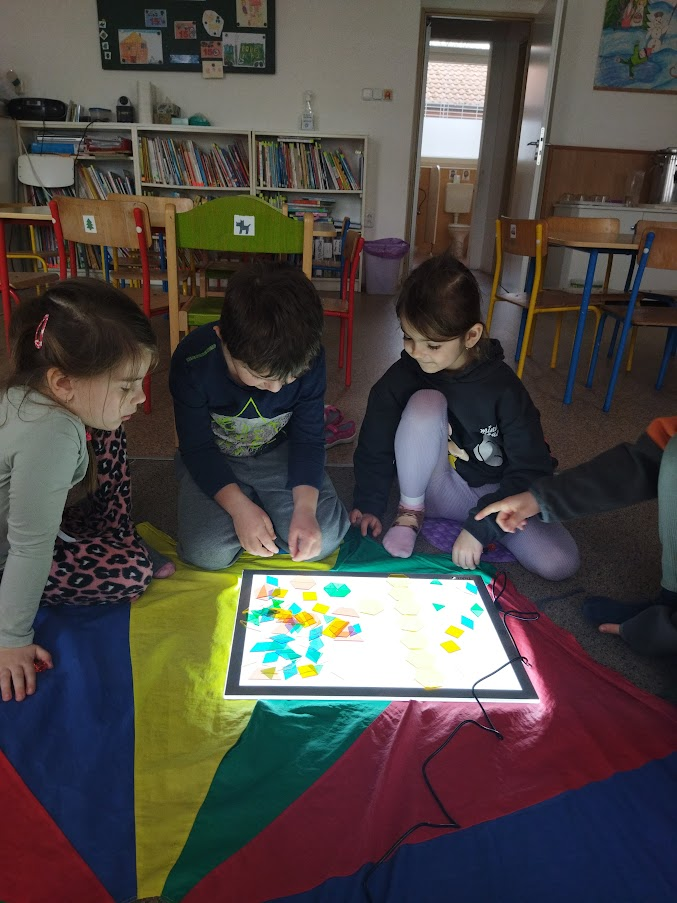 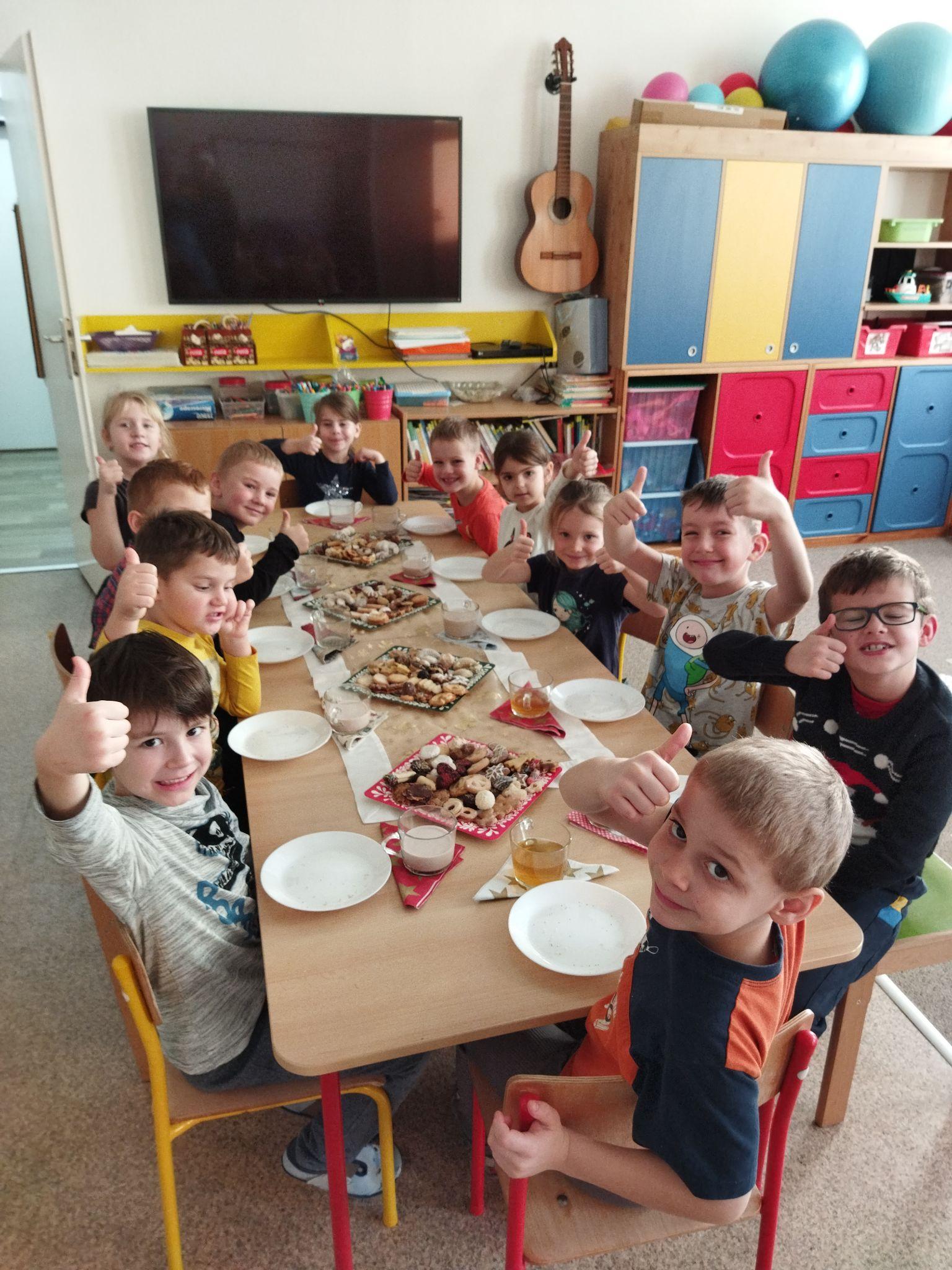 19.    	Údaje o aktivitách a prezentaci školy na veřejnostičtvrtletí:Výlet ZOO u Merlina, Tvoření s rodiči s MŠ, sběr starého papíru, divadlo, účast na Drakiádě a na Pochodu s Dýní, příprava vánoční besídky pro veřejnost (nekonala se), příprava vánoční jarmark výrobků žáků a učitelů (nekonal se), fotograf v MŠProjektové dny: Sv. Ludmila, Halloween, Den Slabikáře čtvrtletí:Projektové dny: Lidové zvyky a tradice I / spolupořádání adventní jarmarku, mikulášského čarování, Lidové zvyky a tradice II., / Vánoční besídka (Zrušena - vysílání on-line), Vánoce v lese a ve škole divadlo v MŠ, Divadlo S+H PrahaPraxe studentka 4.ročník SPGŠ BerounTříkrálový pochod/čtvrtletí:Škola v přírodě - nekonala se, výlet Karlštejn, Velikonoční hra- projekt, Projektový den mimo školu ŠA 2 Toulcův Dvůr,čtvrtletí:Zápis do 1. ročníku ZŠ a zápis do MŠ- proběhly bez omezeníČarodějnice, Velikonoční hra, sběr papíruPasování na prvňáčky, jednodenní pěší výlet,  spaní ve školce, návštěva vedení MŠ a ZŠ ve Finském Espoo (hrazeno ze Šablon III.)praxe studentky SPGŠCeloroční spolupráce s rodiči:  mohou zavítat do MŠ, pozvat nás na své pracoviště a věnovat dětem celé dopoledneZ důvodu omezení provozu MŠ uzavření  (vysoká nemocnost dětí a Covid 19,Omicron)  se neuskutečnily tyto akce: ŠVP, Vánoční Jarmark, Vánoční besídka, Lidové tradice III - Vítání jara na vsi 8.2. Aktivity Mateřské školyMateřská škola pokračovala v tomto roce podle ŠVP „Hrajeme si pro život“.  Zaměřovali jsme se především na rozvíjení rozumových, sociálních a fyzických dovedností a znalostí u dětí.V průběhu celého školního roku jsme se snažili vytvářet takové podmínky, aby se děti v mateřské škole cítily co nejlépe. Na základě hospitací a náslechů jsme tyto podmínky prověřovali. Učitelky mateřské školy aplikovaly získané znalosti ze seminářů do vzdělávání v mateřské škole. Semináře v rámci DVPP byly pro naši práci velmi přínosné.TVP MŠ 1 - Školička malých Koťátek.Mateřská škola 2 (Hradní 66)se zaměřuje především na  samostatnost a zvládání sebeobsluhy, sociální samostatnost (pozdravit, poděkovat, poprosit, dokázat obhájit svůj názor vhodným způsobem, vcítit se do potřeb druhého,..) sociální informovanost (odhadovat nebezpečné situace, zorientovat se ve svém blízkém okolí,...). Dalším cílem je bohatá slovní zásoba a bezproblémová komunikace, zvládat základní logické a myšlenkové operace a koordinace ruky a oka, včetně správného držení tužky. K jednotlivým cílům přistupujeme dle individuálních možností dětí. TVP MŠ 2 Rok spokojeného Motýla.Od ledna 2022 jsme úspěšně zahájili Digiškolku (zápis do TK, docházka a zápis uchazečů).Opět se podařilo zaměřit na řečové schopnosti dětí za pomoci logopedických asistentek Bc. Michaely Červenkové a  p. Gabriely Hirnerové.Z důvodu COVID 19 a velké nemocnosti dětí a učitelek došlo ke zrušení řady akcí,  v říjnu a v lednu k omezení provozu MŠ (spojení tříd v MŠ1), přesto nebyla nutná distanční předškoláků.  Komunikace s rodiči přes osobně,  telefonicky, sms, e-mail, FB (utvoření uzavřené skupiny Motýlci). Osvědčily se nám on-line porady (Meety) a třídní schůzky.Zápis do MŠ-se konal 11.5.2022, bez i s  přítomnosti dětí, z důvodu COVID situace, byla možnost zasílat veškerou dokumentaci elektronicky, přes datovou schránku i osobně po domluvě.Údaje o výsledcích v povinném předškolním vzdělávání. 14 dětí ve třídě Motýlci plnilo povinné předškolní vzdělávání. Žáci jsou připravováni pro vstup do ZŠ hravou, zábavnou a prožitkovou formou, klademe důraz na individualitu dítěte. Vzdělávání se zaměřuje na všechny oblasti: hrubá a jemná motorika, grafomotorika, zrakové vnímání, vnímání prostoru, pojmy, vnímání času, rozvoj řeči, sluchové vnímání, základní matematické představy, seznámení s cizím jazykem hravou formou, sociální dovednosti, sebeobsluha a samostatnost. Mateřská škola 1 (Župní 13)se zaměřuje na děti mladší věkové kategorie. Důležitým podílem na práci s těmito dětmi bylo vytvářet kladný vztah k mateřské škole, děti dostatečně motivovat, učit základním pravidlům společného soužití ve větší skupině. Naším hlavním cílem bylo, pomoci dětem zvládat emoční stabilitu. To se nám podařilo zvládnout během měsíce září. Děti tohoto věku jsou postupně seznamovány prostřednictvím her a projektů se světem, který je obklopuje. Seznamují se s pravidly soužití v mateřské škole. TVP MŠ 1 se jmenoval: Školička malých koťátek.Nově příchozí děti mají možnost se postupně adaptovat na nové prostředí a situace. Délka adaptace probíhala podle individuálních potřeb dětí. Režim dne byl v mateřské škole dostatečně pružný, umožňoval reagovat na individuální možnosti dětí a jejich aktuální potřeby.Z důvodu COVID 19 a velké nemocnosti dětí a učitelek došlo ke zrušení řady akcí,  v říjnu a v lednu k omezení provozu MŠ (spojení tříd v MŠ1), přesto nebyla nutná distanční výuka předškoláků.  Komunikace s rodiči osobně,  telefonicky, sms, e-mail, FB (utvoření uzavřených skupin Motýlci a Koťata). Osvědčily se nám on-line porady (Meety) a třídní schůzky.Zápis do MŠ se konal 11. 5. 2022, bez i s  přítomnosti dětí, z důvodu COVID situace, byla možnost zasílat veškerou dokumentaci elektronicky, přes datovou schránku i osobně po domluvě.Přijato bylo 10 dětí, z toho 2 děti ukrajinské národnosti. Letní provoz probíhal v budově MŠ1 od 21.7. - 8.7. 2022 a od 22.8. - 31. 8. 2022.V rámci programu mateřské školy jsme dále nabízeli:volný přístup rodičůuvolnění režimu ve prospěch hravých činností (cílem je ½ spontánních činností + ½ řízených činností)důraz na samostatnost, vedení ke spolupráci a toleranci, ne soupeřivostvytváření školkových pravidel pro soužití v jednotlivých třídách (minimální preventivní program)výlety, divadla, apod.angličtina v MŠ 2,řečová výchova v MŠpřípravka předškolákůpravidelné cvičení jógy a relaxační cvičenídbáme o zdraví očí u dětí- Prima Vizus artefiletikaklademe důraz na enviromentální výchovu a BOZDloučení s předškolákyOpět jsme se zapojovali dle našich možností do společných akcí se ZŠ Tetín. Děti, které potom odchází do základní školy získávají lepší představu  - co se od nich očekává.  Učitelky ZŠ nám vycházejí vstříc a připravují pro děti společně se žáky ZŠ ukázky vyučování – děti se mohou aktivně zapojit.  Tyto akce jsou dětmi z MŠ velmi oblíbené.V rámci MŠ  byla k dispozici v MŠ  asist. pedagoga.A jak se dětem ve školce dařilo? I když nás COVID připravil o školku v přírodě, vánoční Jarmark, návštěvu Muzea Betlémů v Karlštejně a o vánoční besídku, děti i paní učitelky byli častěji nemocné nebo v karanténě, tak i přesto vše, jsme na podzim a v zimě v naší tetínské školce zažili mnoho hezkých chvilek. Podařilo se nám uspořádat strašidelný Halloween v maskách, na Svatého Martina jsme pekli rohlíčky s příběhem, stihli jsme vánoční tvoření s rodiči, neminul nás Mikulášský rej, vypravili jsme se do Prahy do divadla Spejbla a Hurvínka, povedl se nám vánoční výlet do Berouna a berounského Muzea Českého Krasu. Vánoční čas je ve školce vždycky moc prima, protože se stále na něco těšíme. Společně pečeme cukroví, zdobíme okna, stromeček a třídu, vyrábíme přáníčka, zpíváme, tančíme, připomínáme si staré vánoční tradice a zvyky, pochutnáváme si na cukroví od maminek a babiček a Ježíšek nám naděluje báječné dárky do školky, a hlavně je nám společně moc hezky. Zářijová návštěva statku u MerlinaPřálo nám počasí, všechna zvířátka byla ve výbězích.Cesta do minizoo byla příjemná a netrvala dlouho. Po svačince, se nás ujala velmi příjemná průvodkyně, provedla nás po zoo a moc hezky vyprávěla o zvířátkách. A těch zvířátek bylo hodně, bylo na co se dívat, mohli jsme si vybraná zvířátka pohladit i nakrmit. Některá zvířátka byla legrační, třeba papoušci, surikaty, opičky a kocour průvodce. Moc se nám líbila velevážená puma, dobrotiví velbloudi a vodní buvoli, prskavé lamy, klidný oslík, hemživé želvy, strnulí ještěři, měňavý chameleon, různá drůbež, pávi, mini prasátko, poníci, ovečky, kozy a kravičky. Chvíli jsme si i pohráli, ale čas utekl velmi rychle, ve školce na nás už čekala paní kuchařka s moc dobrým obědem, rozloučili jsme se s průvodkyní i se zvířátky a plni zážitků jsme se vrátili do školky. Pan řidič Filip Senft slíbil, že nás příště odveze stejným autobusem do školky v přírodě nebo na další pěkný výlet.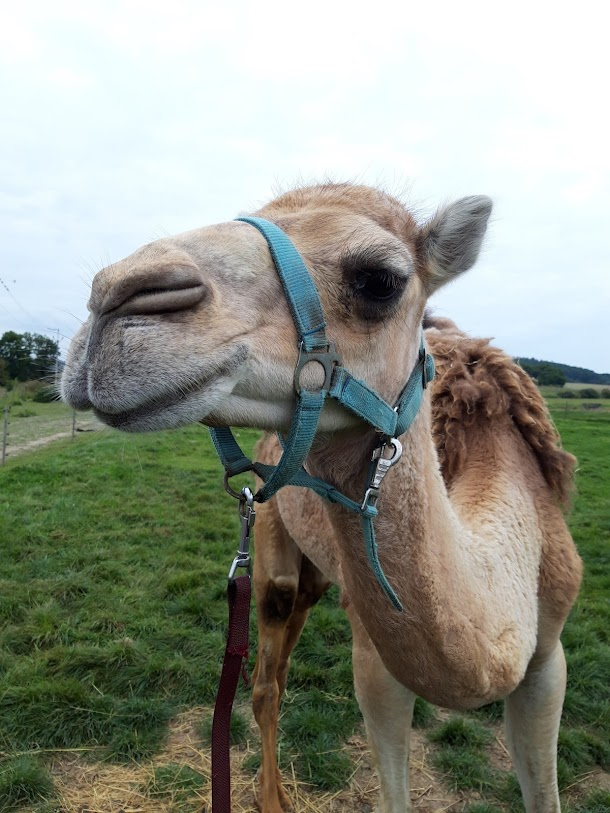 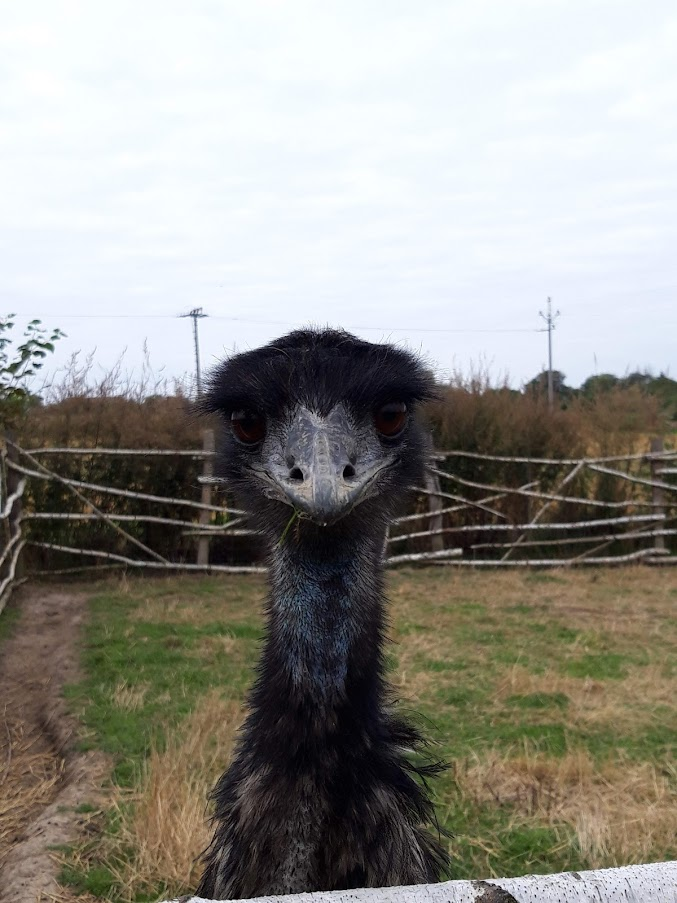 O putování praotce Čecha až po Sv. Václava-představení v KCNávštěva dětského představení Ve čtvrtek 22/10 navštívily děti z 1.st ZŠ Staré Boleslavi spolu s jejich pedagogy a rodiči Tetín, aby zde v KC Ludmila představily krásné divadelní a písničkové pásmo z naší historie „O putování praotce Čecha až po sv. Václava. „Představení se účastnily děti MŠ a ZŠ Tetín, kterým se představení velice líbilo a odměnily jej velkým potleskem. Děti, pedagogové a rodiče poté navštívili tetínské muzeum. Prošli si známá místa našeho Tetína. Děkujeme tímto sboru za poutavé přiblížení našich významných postav a okamžiků z historie, samozřejmě nemohla chybět ani Svatá Ludmila, a doufáme v opětovné shledání v příštím roce, kdy budeme chtít nabídnout představení i tetínské veřejnosti. 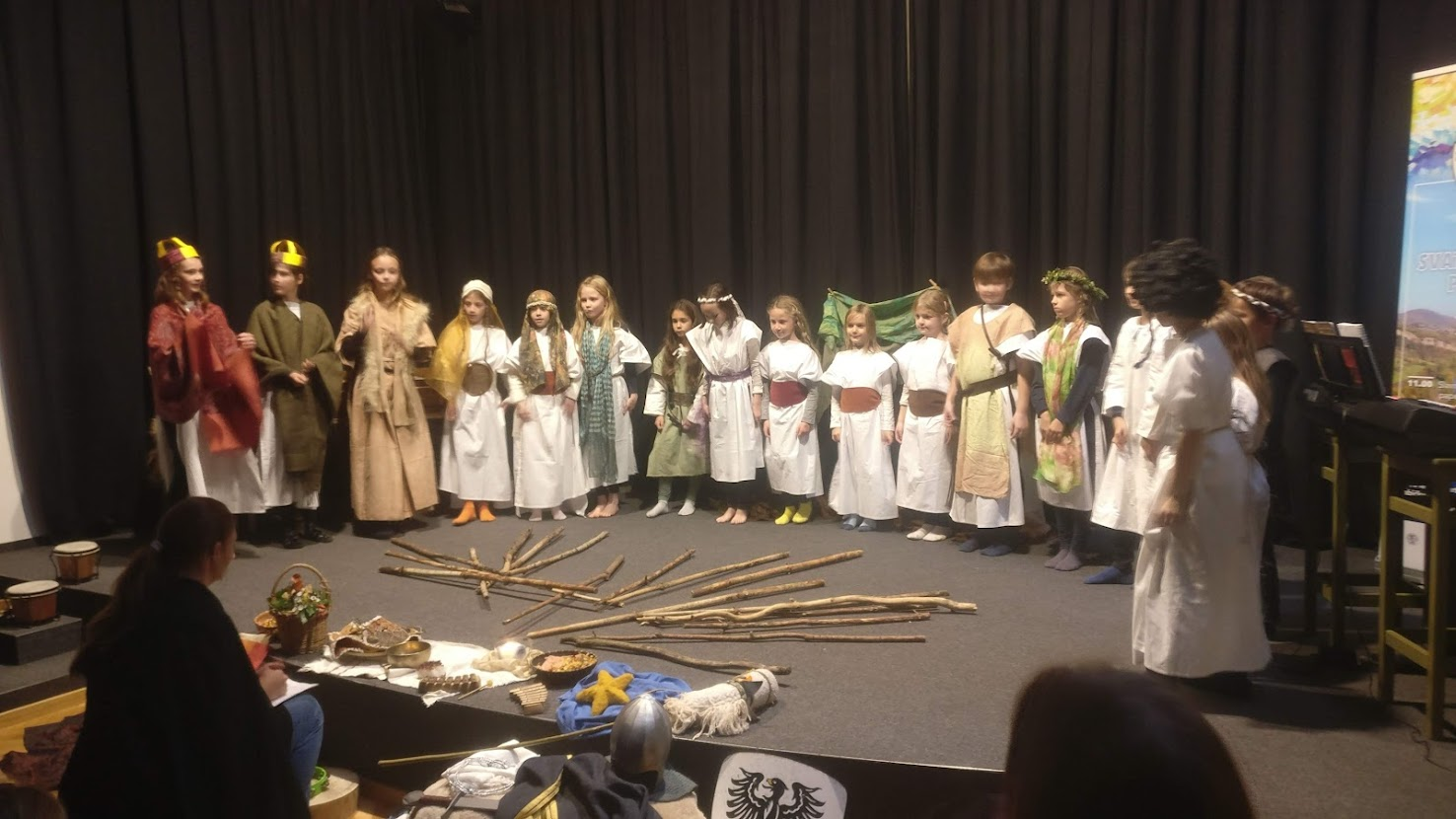 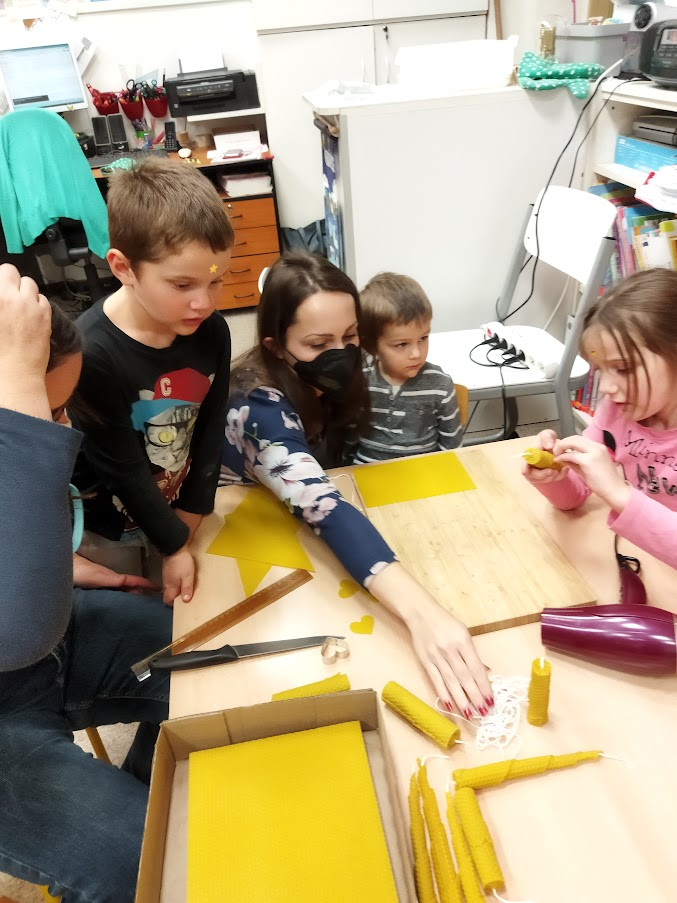 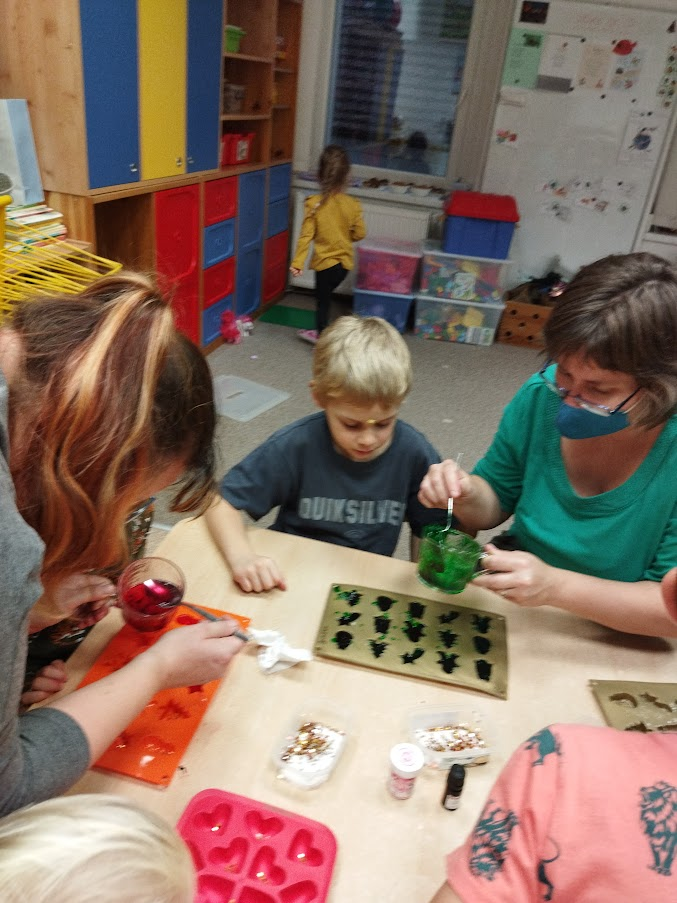 Vánoční tvoření-děti a rodiče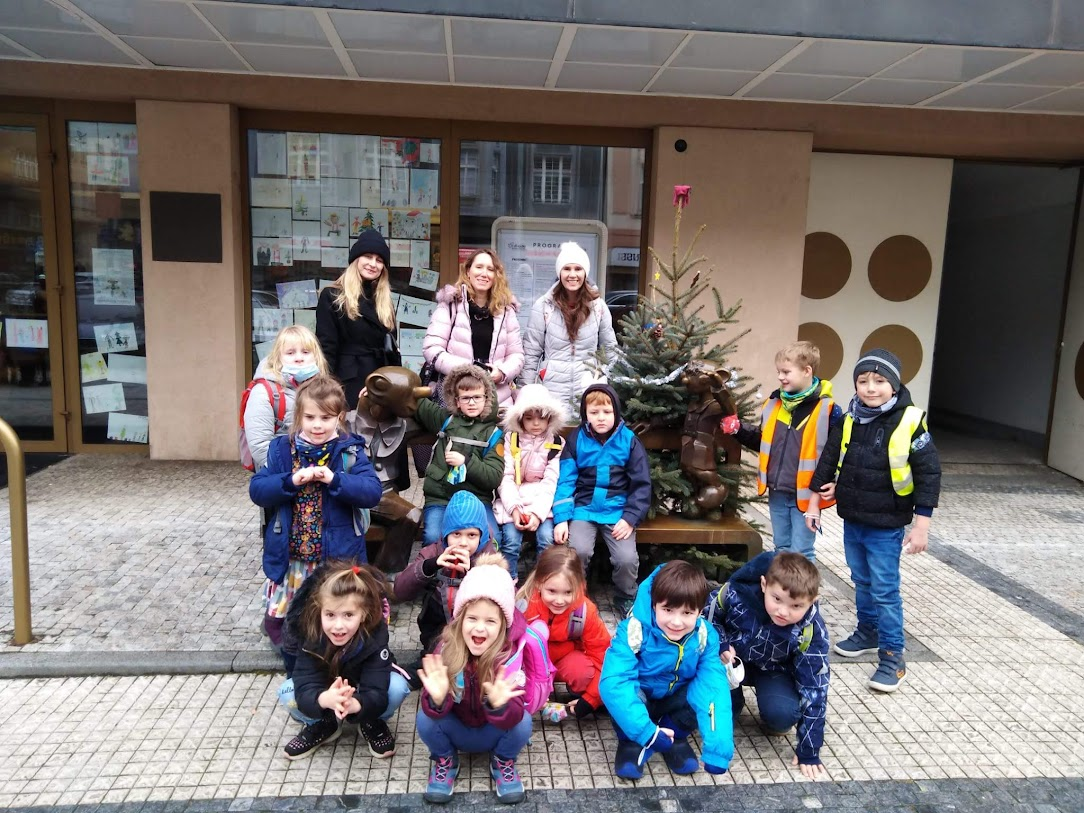 Divadlo S+H PrahaPo Vánočních prázdninách se děti zúčastnily tříkrálového koledování, přijela k nám divadélka. Dubnový výlet na Karlštejn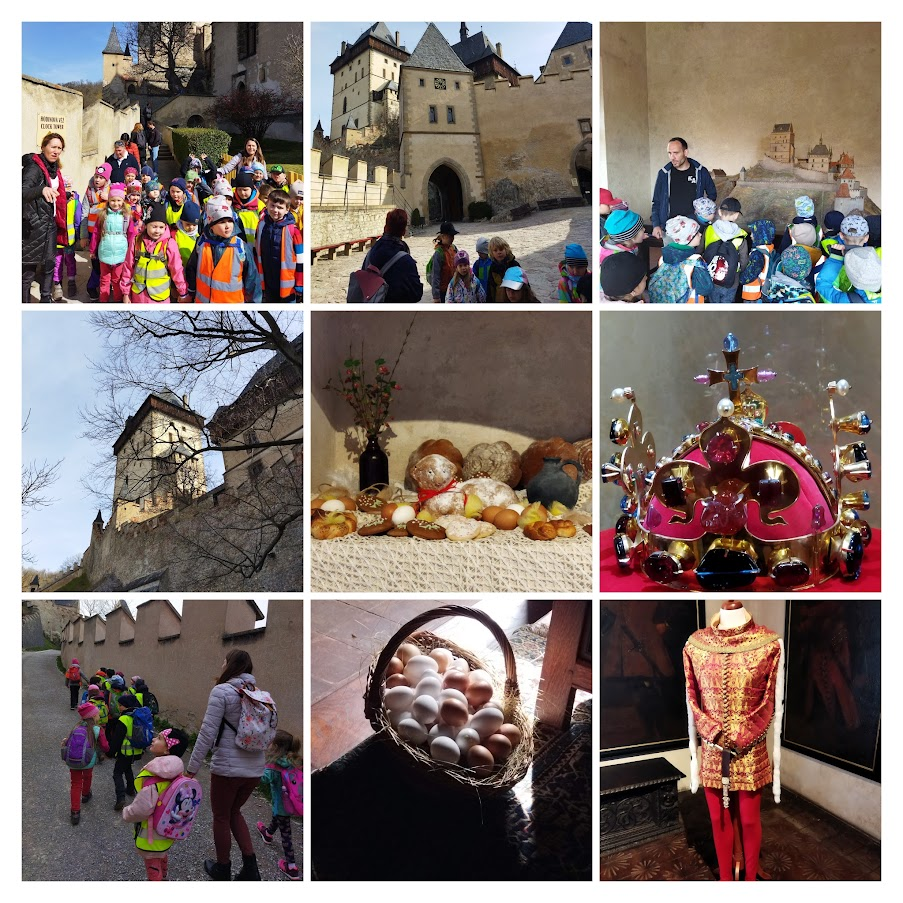 Toulcův DvůrŠkolka zavítala do lesního království Na konci května děti spolu s paními učitelkami navštívily Starobylý statek Toulcův Dvůr, který se rozkládá na území pražské Hostivaře, a je neobvyklý nejen díky farmě a přírodnímu areálu, ale také díky památkově chráněnému souboru budov, jejichž historie sahá až do středověku. Tento statek nabízí různorodé ekologické programy pro ochranu životního prostředí a my tentokrát zavítali do Lesního království. Spolu s paní průvodkyní děti zažily různorodé činnosti: nejprve se děti navonily lesní vůní, aby neplašily zdejší obyvatele člověčinou, odemkly lesní bránu stromovými klíči, dále zjišťovaly hesla pro strážce království, procvičily prstíky při sbírání lesních dotyků. V nitru království si děti zahrály se zvířaty na schovávanou a na závěr s lupami prozkoumávaly domovy nejmenších obyvatelů lesa - hmyzu. Děti s nadšením plnily jednotlivé úkoly a zpět do školky se vracely spokojené. 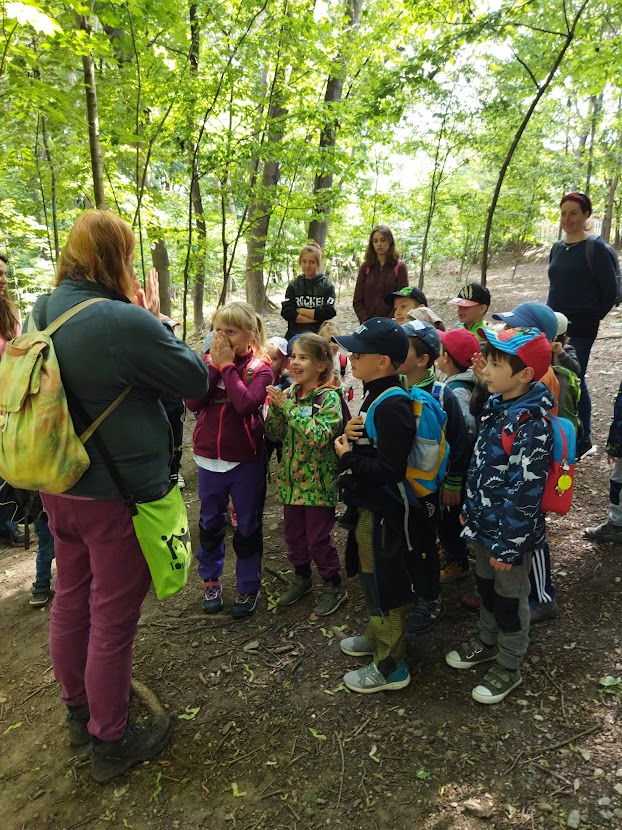 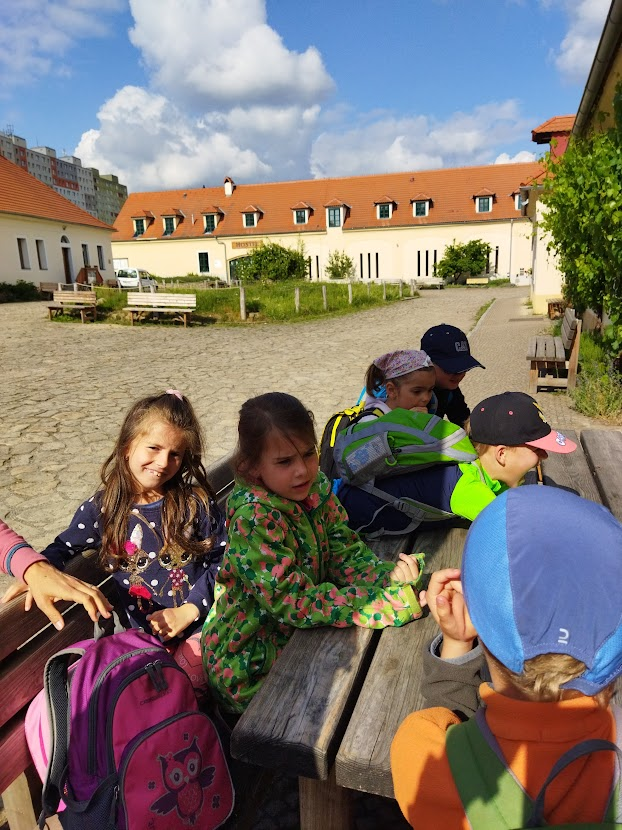 Toulcův Dvůr-Lesní královstvíInspirujeme se Finskem?V polovině května jsme měly možnost s paní ředitelkou se zúčastnit zahraniční stáže ve Finsku, která byla hrazena z dotace MŠMT ze Šablon III. Příjezdem do Finska jsme se posunuly do časného jara a zpět v čase o jednu hodinu. V té době u nás již začínalo být pěkné letní počasí. Vybraly jsme si zemi, která bývá prezentována, jako země s nejlepším vzdělávacím systémem. Společně jsme nahlédly do vzdělávání v mateřské a základní škole. Navštívily jsme mateřskou školu Albatross Day Care, kde nás velmi mile uvítali. V této školce je vzdělávacím jazykem angličtina. Tuto mateřskou školu navštěvovalo minimum finských dětí, byla velmi multikulturní. Přestože se jednalo o soukromou školku, byl z větší části příspěvek rodičů hrazen státem. Finsko hradí rodičům i stravování pro děti, ale stravování v naší škole je na daleko vyšší úrovni. Obvykle objednávají jídlo z restaurace nebo si vaří z polotovarů sami. Aktivity v mateřské škole byly hodIně podobné těm, na které jsme u nás zvyklé. V týdnu jsme měly možnost se vydat společně s dětmi na výlet do Villy Elfvik, kde byl pro děti připravený ekologický program. Výuka probíhala v chráněné rezervaci ve starém finském lese. Dále jsme navštívily Ruusutorppa school - Montessori základní školu v Espoo, jejíž součástí byla i třída s předškolní dětmi. Výuka v této škole probíhala na principech Montessori pedagogiky. Děti nám na uvítanou uvařily kávu, byly velmi vstřícné a komunikativní. Přecházely jsme ze třídy do třídy a všichni nám ukazovali, jak probíhá jejich výuka, a také co mají ve třídě zajímavého. Užily jsme si i výlety, setkaly jsme se s báječnými lidmi, ochutnaly jsme místní speciality, rozdaly jsme dárky (zejména krteček byl velmi známou pohádkovou postavou), tetínská trička a jiné upomínkové předměty. Z dárků a naší přítomnosti měli všichni velkou radost. Vycestovat za hranice naší země a nahlédnout do jiných vzdělávacích systémů je pro pedagogy velmi důležité, aby mohli porovnávat svůj přístup ke vzdělávání v širším měřítku.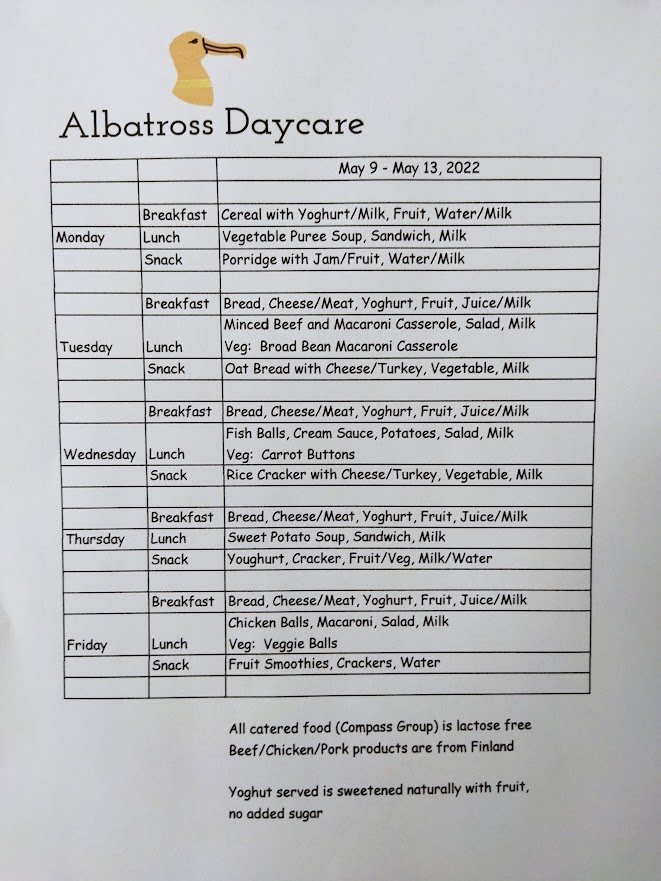 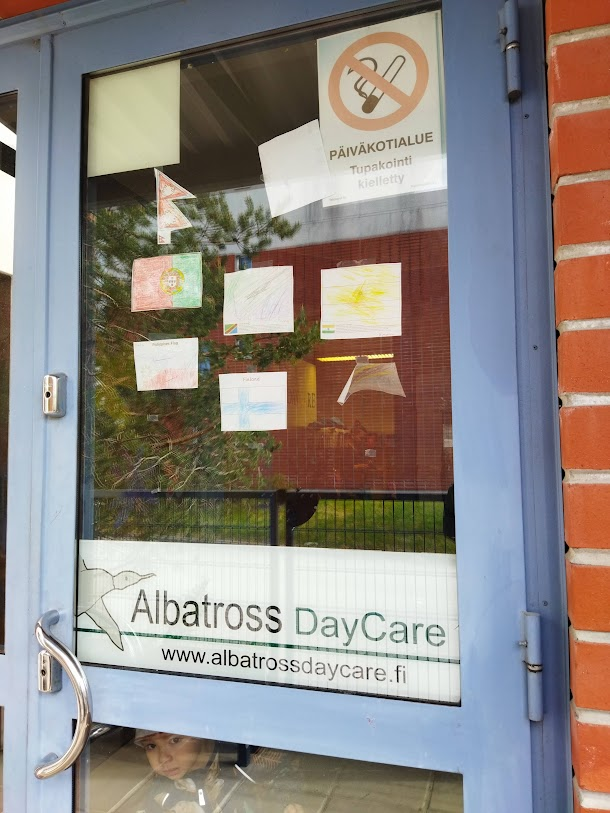 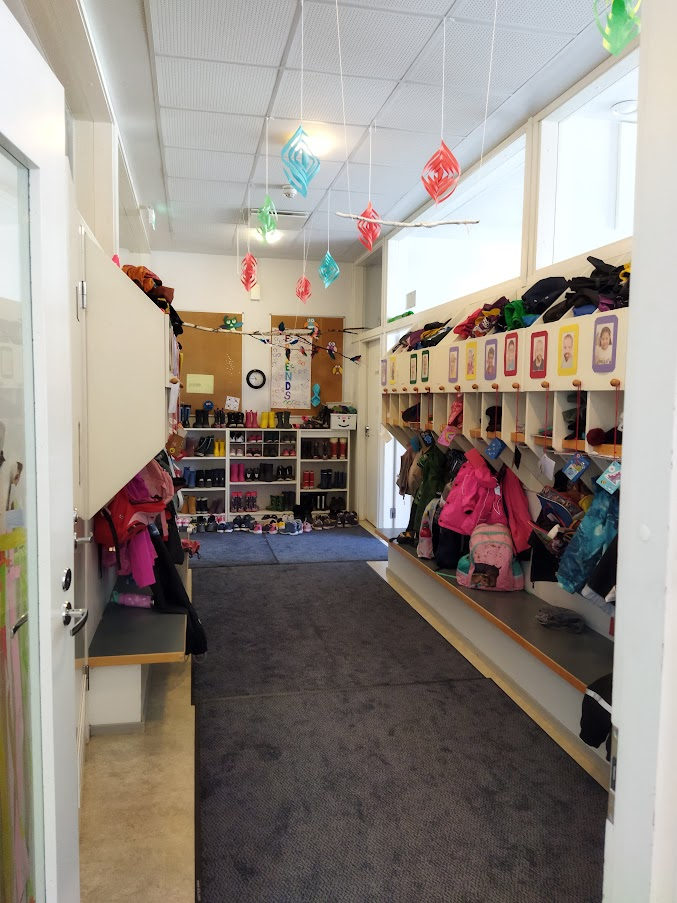 V závěru června proběhlo za účasti rodičů a prarodičů slavnostní rozloučení s předškoláky a nejstaršími dětmi ze třídy koťátek, které jsou od následujícího školního roku předškoláky. Děti si pro tuto příležitost připravily krátké vystoupení, za které byly odměněny vřelým potleskem a poté proběhlo samotné šerpování spolu s předáváním drobných dárků. Pro děti a rodiče bylo poté připraveno pohoštění a zábavné aktivity jako zvířátka z nafukovacích balónků, tvoření u stolečku a společný tanec. personál mateřské školy. 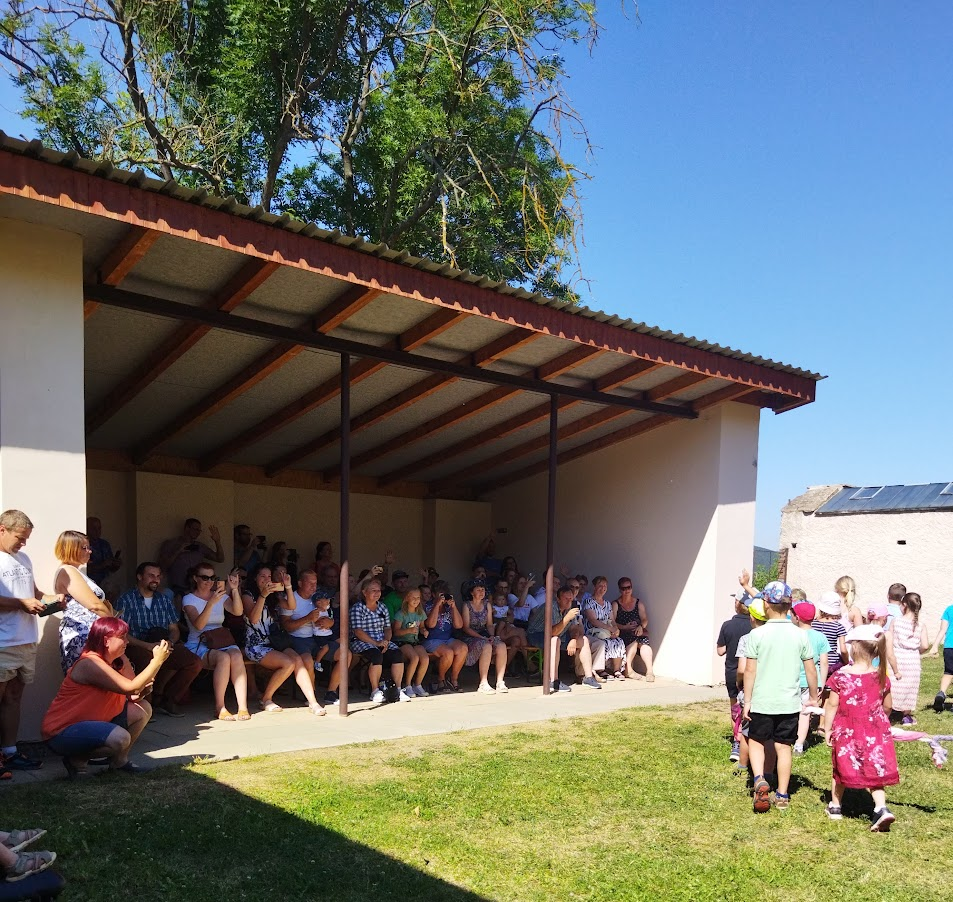 Malotřídní MŠ a ZŠPozitiva - malotřídky na vesnici, krásné prostředí CHKO, skvělá komunikace s rodiči, kteří jsou vstřícní a přátelští. Nižší počet předškoláků a dětí ve třídách, umožňuje okamžité získávání zpětné vazby od učitelek, asistentek. Tato skutečnost umožňuje učiteli mnohem častější kontakt a interakci s žáky – je schopen mnohem většího individuálního přístupu (to se týká hlavně nadprůměrně nadaných žáků a žáků se speciálními vzdělávacími potřebami). Vztahy ve školce jsou téměř rodinné.Děti se učí spoléhat samy na sebe, spolupracovat s mladšími i staršími spolužáky, naučí se požádat o pomoc nebo pomoc poskytnout a tolerovat ostatní děti s jejich přednostmi i nedostatky. Ve vyspělých zemích (Švédsko, Finsko, Kanada, aj.) je nízký počet dětí ve třídách naprostou samozřejmostí a způsob výuky se velmi blíží výuce na malotřídní škole.Hodnocení MŠ rodiči: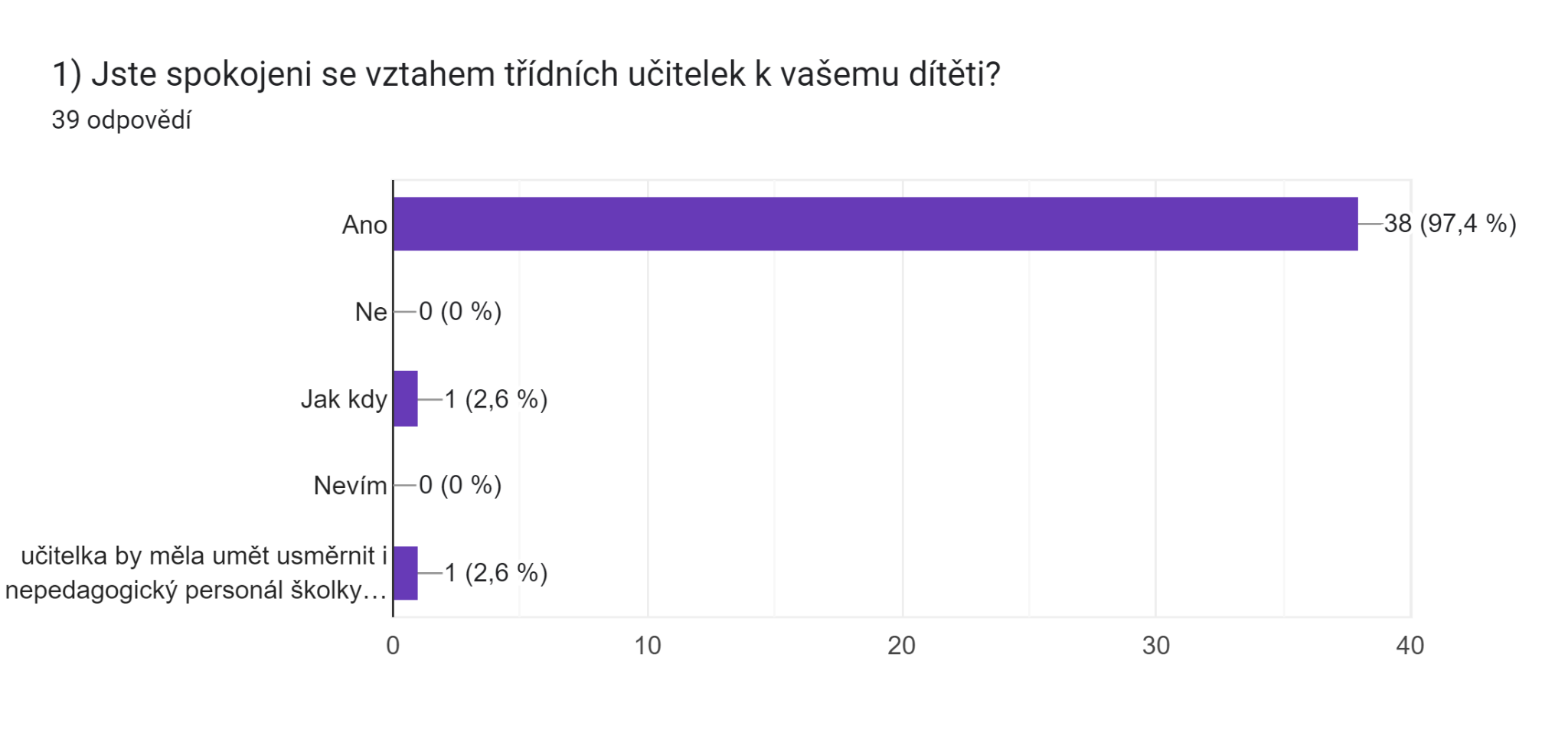 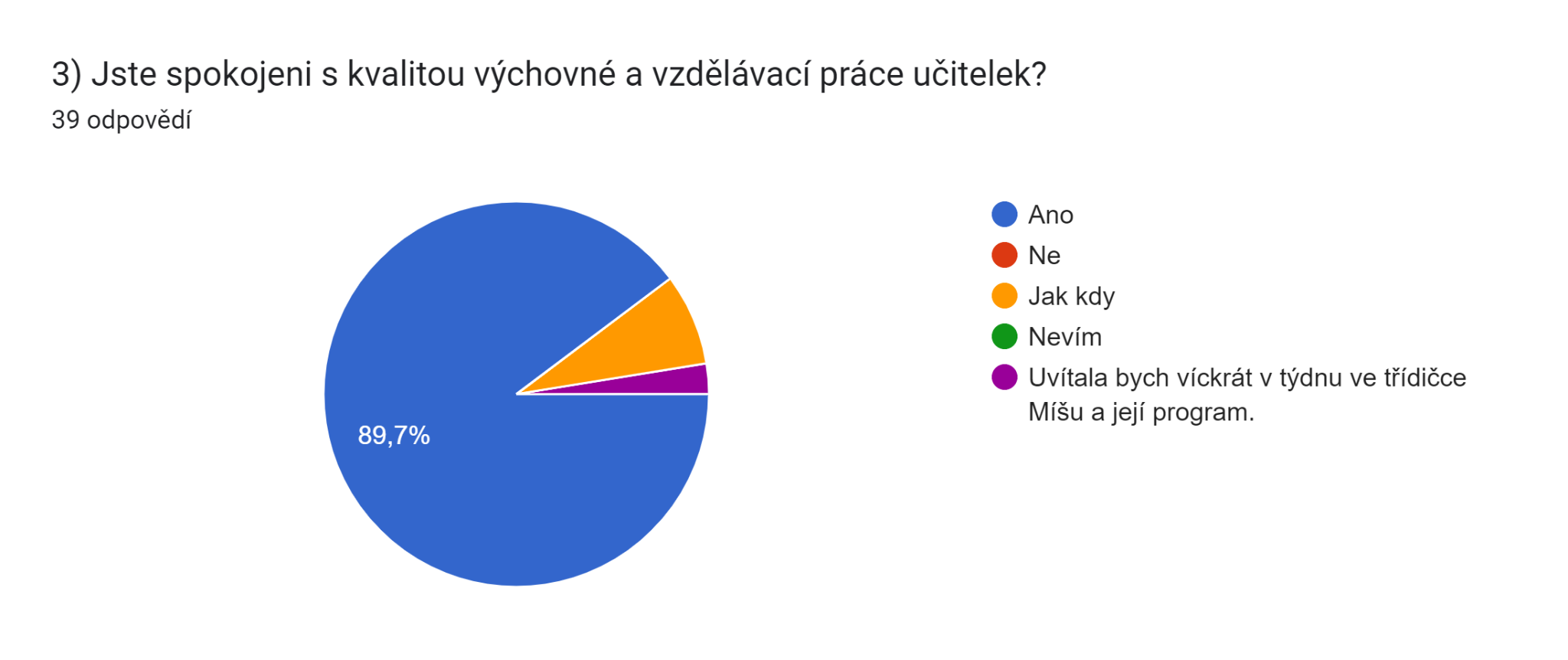 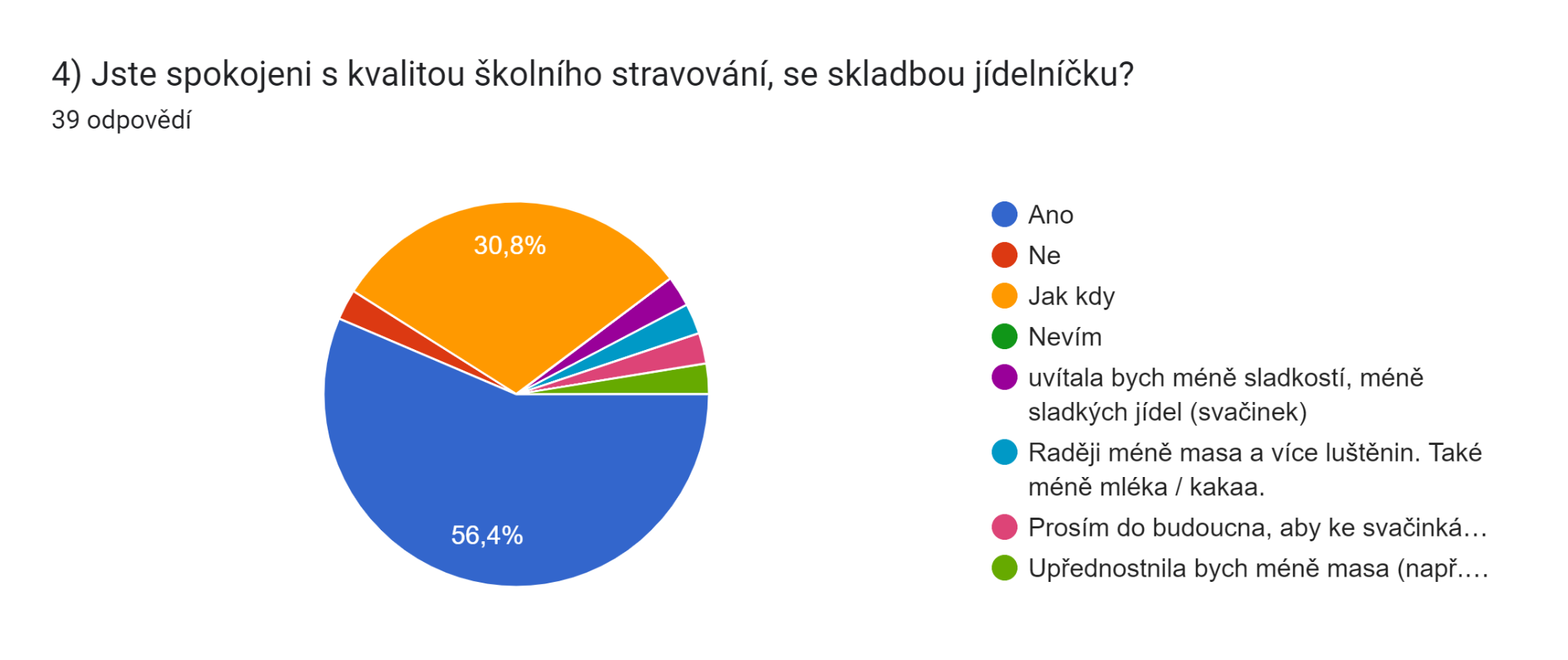 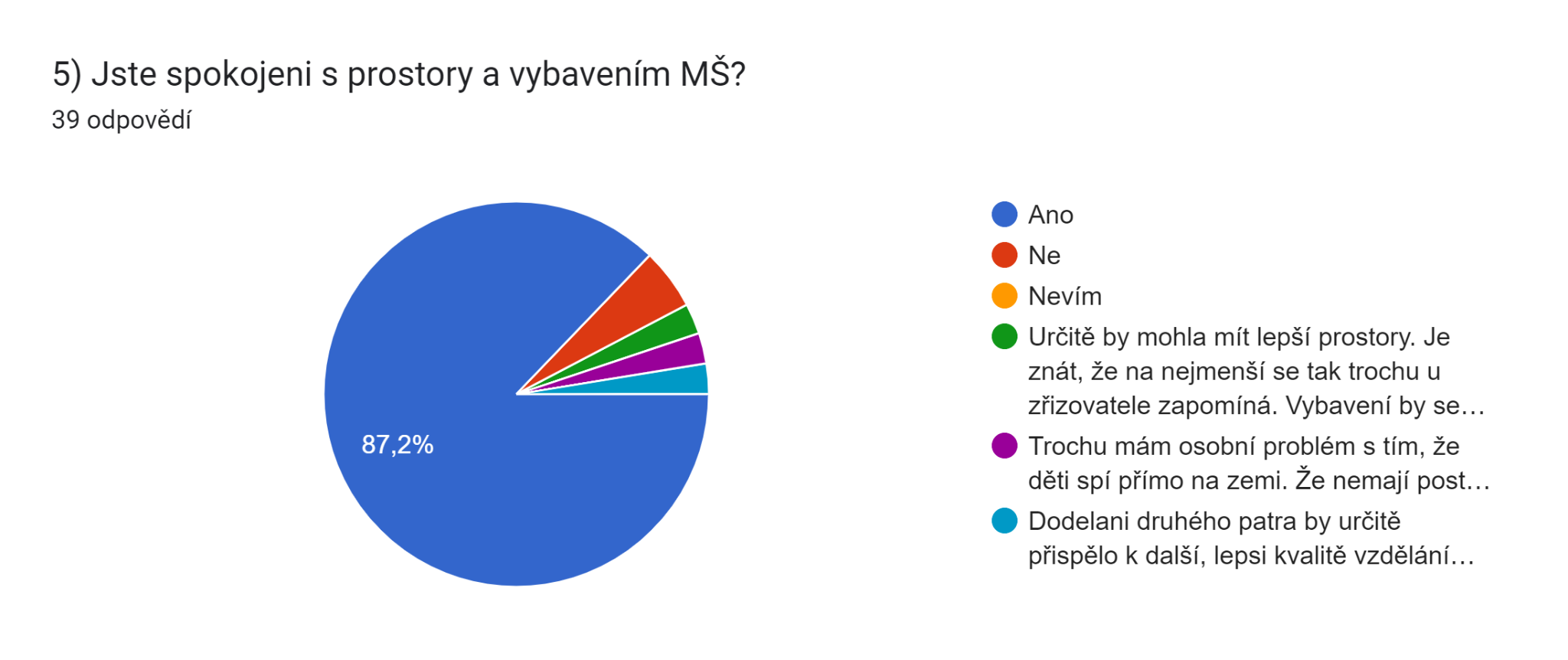 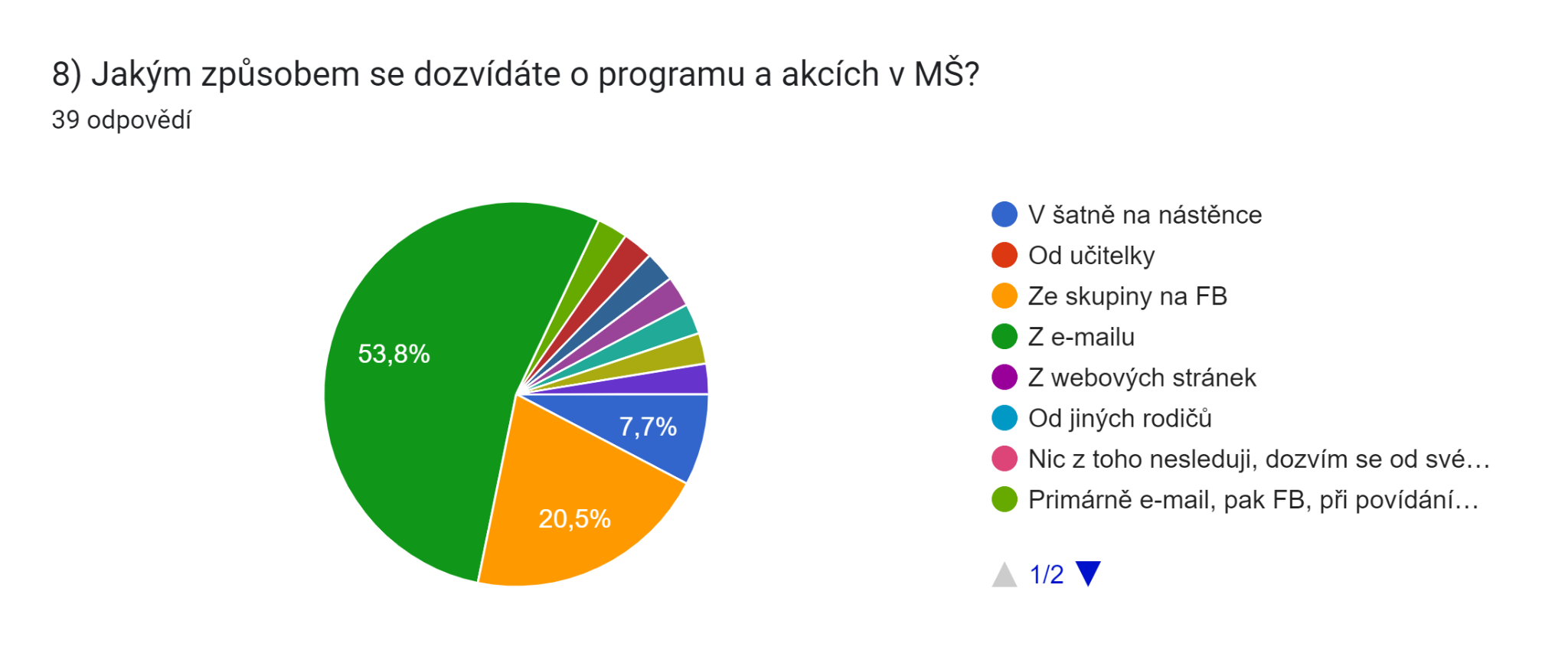 Negativa - vliv COVIDu, válka na ukrajině, ubytování Ukrajinských občanů v Sokolovně, omezení provozu při probíhající velmi potřebné rekonstrukci ulic v Tetíně. Menší prostory tříd MŠ 1 a MŠ 2, rozdělení do dvou odloučených budov, z toho vyplývá, slučování tříd v době prázdnin, zvýšené nemocnosti dětí, učitelek a personálu není snadné.Uvítali bychom větší investice do materiálního vybavení tříd a zahrady.V MŠ 2 nový nábytek v šatně i ve třídě (šatničky, židličky, stoly), sprchové kouty k omývání dětí v MŠ 1 i v MŠ 2. Na zahradě v MŠ 1: více herních prvků v lepší kvalitě, nový písek, zahradnický koutek, senzorický chodníček, vhodně zajištěný vstup na zahradu-zvonek pro rodiče. Velmi potřebná je výměna koberců, které i po vyčištění zapáchají. Taktéž bude nutná obnova zabezpečovacího zařízení a dálkového otevíráním dveří.Dokončení horních místností v podkroví MŠ1 (další třída a ložnice se sociálním zařízením).  Senzorický chodníček na statku u Merlina - inspirace.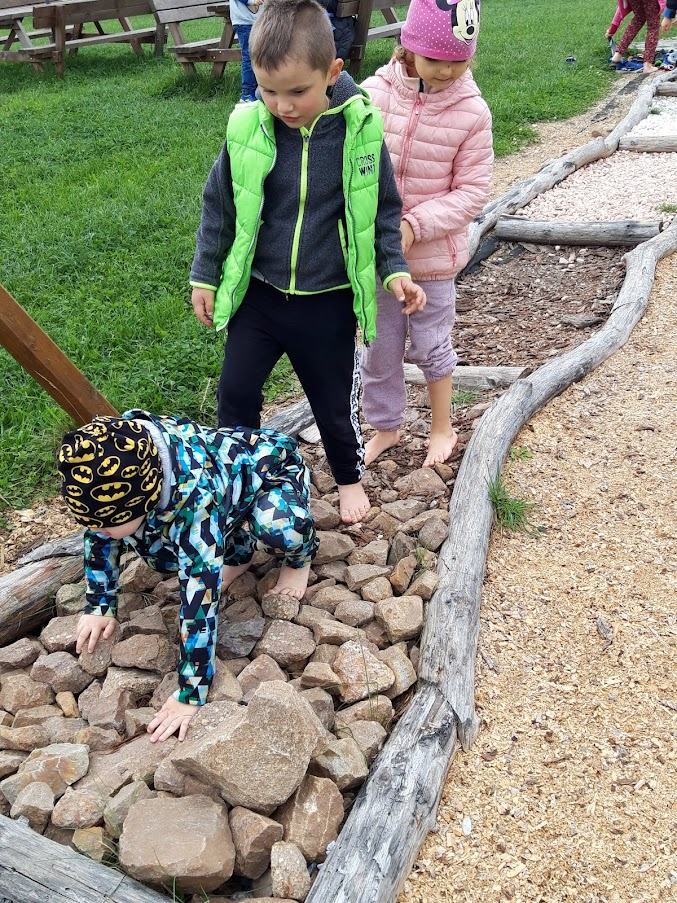 PoděkováníDěkujeme všem, kteří zakoupením vánočních výrobků, přispěli na společné dárky pro všechny děti v mateřské škole v Tetíně.Díky šikovným ručičkám dětí a rodičů a zodpovědnému dodržování pravidel během vyrábění (respirátor+Tečka), vzniklo mnoho krásných, voňavých a chutných výrobků. Vzhledem k tomu, že se zhoršila COVID situace a Vánoční Jarmark byl zrušen, prodej výrobků dětí a rodičů probíhal v šatnách v MŠ. Panu Janu Brabcovi - poděkování za bezplatnou oprava střechy po prudké letní bouři.Manželům Mazancovým - za peněžní dar na čističku vzduchu pro MŠ1.Goba s.r.o. - poděkování paní Monice Vršecké ze společnosti Goba za krásné šerpy.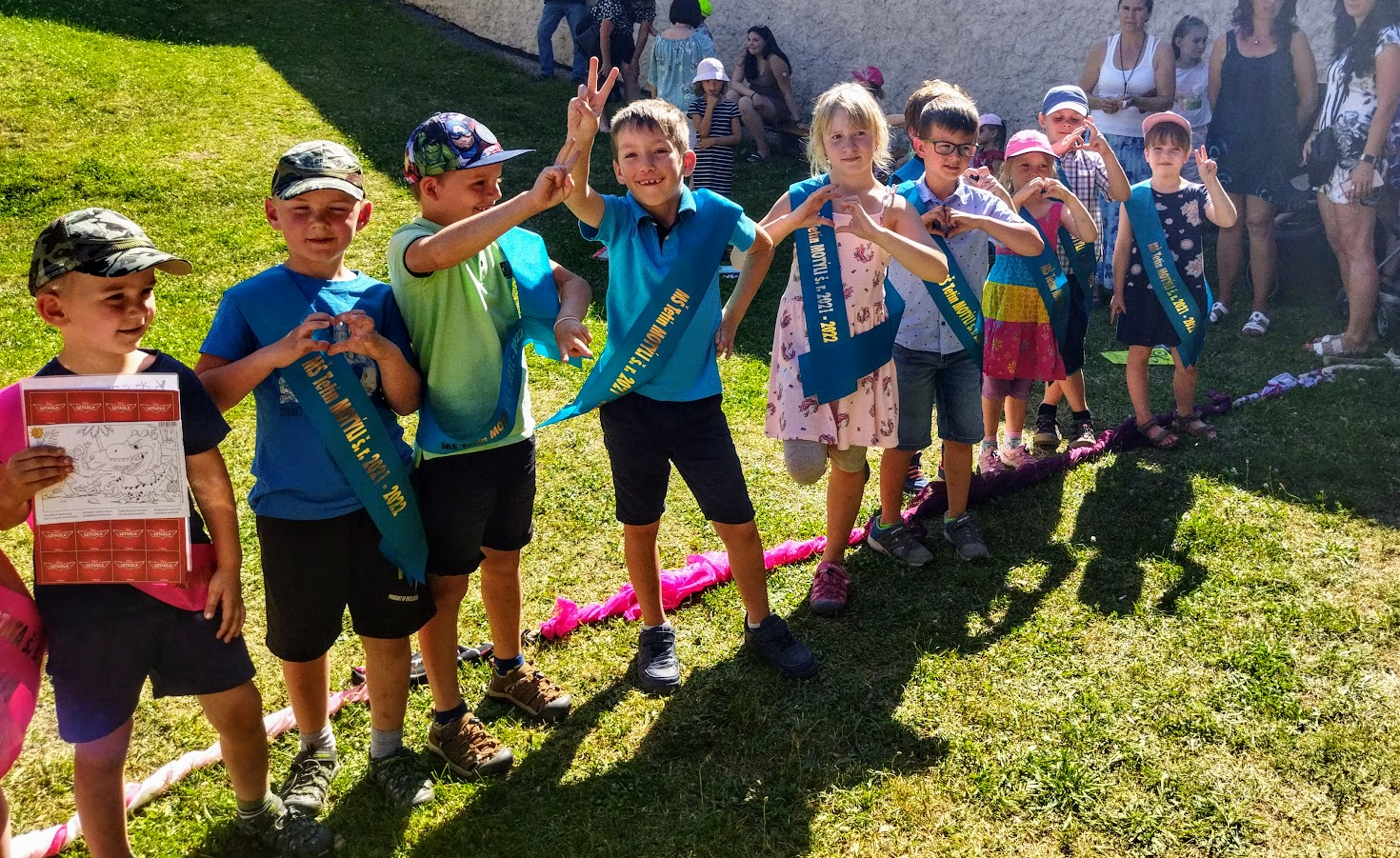 Škola :Základní škola a Mateřská škola Tetín, Hradní 66, 26601, BerounŠkola :Základní škola a Mateřská škola Tetín, Hradní 66, 26601, BerounVýroční zpráva 2021/2022Výroční zpráva 2021/2022Č.j.:Účinnost od: Spisový znak:Skartační znak:Změny:Změny:11.1 materiálně-technické podmínky mateřské školy 1. - Župní11.1 materiálně-technické podmínky mateřské školy 1. - ŽupníUčebny, herny1 místnost společná i pro odpolední odpočinekOdborné pracovny, knihovnaJídelna slouží i jako místnost na pracovní a výtvarné činnosti, dětská knihovna v herně, odborná knihovna s metodikou v herně a ředitelně MŠ .Odpočinkový areál, zahrada, hřištězahrada - dokončení dláždění před přístřeškem v MŠ 1Sportovní zařízeníOpravený přístřešek, zpevnění povrchu na části zahradyDílny a pozemkyNeHygienické vybavení5 toalet pro děti, umývárna, 1 toaleta pro pracovníky, výlevka na vodu.Žákovský nábytekZ větší části  nový.Vybavení učebními pomůckami, hračkami, sportovním nářadím apod.Nové, dobře udržované, pravidelně doplňované, starší opravované.Vybavení žáků učebnicemi a učebními textyKnihovna odborná a dětská, postupně doplňovánaVybavení kabinetů, laboratoří a učeben pomůckamiNeVybavení školy audio-vizuální a výpočetní technikouTV, DVD, 1x stolní  počítač v ředitelně, včetně internetu, 1x barevná tiskárna, 1x kopírka,  notebooky pro 2?  učitelky MŠ, nový telefonInvestiční rozvojSystematická péče o budovu a zahraduKomentář: v chodbě nové obložení, Komentář: v chodbě nové obložení, 11.2  materiálně-technické podmínky mateřské školy 2. - Hradní11.2  materiálně-technické podmínky mateřské školy 2. - HradníUčebny, herny1 společná i pro odpolední odpočinekOdborné pracovny, knihovna, multimediální učebnaHerna slouží  jako místnost na pracovní a výtvarné činnosti, zároveň jako jídelna, dětská knihovna v herně, odborná knihovna s metodikou v herněOdpočinkový areál, zahrada, hřištěPřilehlá zahrada slouží k aktivitám a odpočinku dětí z MŠ.Sportovní zařízeníPískoviště se zakrytím (nutno obnovit), hrací prvek se skluzavkou, zahradní domek, prolézačkyDílny a pozemkySklad na hračkyHygienické vybavení3 toalety pro děti, umývárna, 1 toaleta  pro pracovníky, výlevnaŽákovský nábytekV dobrém stavuVybavení učebními pomůckami, hračkami, sportovním nářadím apod.Nové, dobře udržované, pravidelně doplňovány,Vybavení žáků učebnicemi a učebními textyKnihovna, pracovní listy pro předškolákyVybavení kabinetů, laboratoří a učeben pomůckamiNeVybavení školy audiovizuální a výpočetní technikou TV, DVD, video, 1 tiskárna, 1 stolní počítač, 1 interaktivní tabule s dataprojektorem -zastaralá, 1x notebook k IT tabuliInvestiční rozvojKomentář: zateplení,fasáda společně se školou, posílení konektivity , Wi-FiKomentář: zateplení,fasáda společně se školou, posílení konektivity , Wi-FiKódObor vzděláníPoznámkyZařazené třídyMateřská škola 1.Mateřská škola 2.ŠVP Hrajeme si pro život od 1.9.2011ŠVP Hrajeme si pro život od 1.9.20111 ml. děti1 st. děti Vzdělávací programy Vzdělávací programyVzdělávací programZařazené třídyMATEŘSKÁ ŠKOLA – ŠVP  Hrajeme si pro život  I.   ( 3 – 4  let)(podle RVP PV 2007)II.  ( 5 - 6 let)Burden Fainová EvaZástupce řed. pro MŠUčitelka MŠHejnová Hanaučitelka MŠ                                                     Bc. Michaela       Červenková MichaelaMichaela                   Logopedický asistent MŠ a ZŠ, učitelka MŠ vykrývání učitelek v nepřítomnosti DHWilhamová Pavlaučitelka MŠBárová Michaela učitelka MŠPočet učitelek MŠ Burden Fainová, Bárová,  Wilhamová, Hejnová1 školní asistentka Petra Roziňáková  ( ŠA 2)Počet správních zaměstnanců ZŠ3 Červená Mi, Senftová, yPočet správních zaměstnanců MŠ1 Červená Mo.– část.úvazekPočet správních zaměstnanců ŠJ2 Červená Mo.,Senftová V. – část.úvazekPedagogičtí pracovníciFunkceÚvazek. praxeStupeň vzděláníAprobaceBurden Fainová Eva.Zástupce řed. pro MŠUčitelka MŠ1,015 letaprobovanáUK Ped. fakulta                                   DPS-vychovatelstvíSPGŠ Beroun                                        AJ bilingvníBárová Michaelaučitelka MŠ0,7741 rokneaprobovanáStudium  VOŠ ped. Svatý J.p.SHejnová Hanaučitelka MŠ 0,8153 rokyaprobovanákurz VISK pro asistenty,                                        SPGŠ Beroun                   Bc. Červenková                      MichaelaMichaela                   Logopedický asistent MŠ a ZŠ                         dohoda3 rokyaprobovaná                                        SPGŠ Beroun                                    PdF UP OlomoucWilhamová Pavlaučitelka MŠ1,03 rokyneaprobovanáObchodní akademie, Kurz asistent,chůvastudium VOŠ ped. Svatý J.p.SRozińáková Petraškolní asistentdohoda ŠA2 rokystudium Spgš JihlavaKomentář:Komentář:Komentář:Komentář:Komentář:Komentář:Do 35 letDo 35 let35 – 45 let35 – 45 let45 – 55 let45 – 55 letnad 55 letdo důchodového věkunad 55 letdo důchodového věkuv důchod.věkuv důchod.věkuCelkemCelkemmužiženymužiženymužiženymužiženymužiženymužiženy00 03 02 0 0 0 0  05Ostatní pracovníciFunkceÚvazekStupeň vzděláníČervená MonikaPracovnice ve strav. MŠ,úklidu MŠ 10,3750,5SOUSenftová VěraPracovnice ve strav. MŠ2, ZŠúklid 2.patro ZŠ+ zahradnické práce0,63h dSOUČervená MilušeÚklid ZŠ0,5SOUKrtek StanislavŠkolník ZŠ a MŠ0,5vyučen,Střední školaKomentář: Komentář: Komentář: Komentář: Zápis do 1.ročníku ZŠ: 9 dětí z toho 7 dětí bylo přijato do ZŠ TetínZápis do 1.ročníku ZŠ: 9 dětí z toho 7 dětí bylo přijato do ZŠ TetínZápis do 1.ročníku ZŠ: 9 dětí z toho 7 dětí bylo přijato do ZŠ TetínZápis do 1.ročníku ZŠ: 9 dětí z toho 7 dětí bylo přijato do ZŠ TetínOdklad ŠD: 5 dětí Odklad ŠD: 5 dětí Odklad ŠD: 5 dětí Odklad ŠD: 5 dětí klima třídyKamarádské, demokratický přístup, řešení problémů, pomoc slabším spolužákůmakceptování stanovených pravidel komunikace mezi učitelem a dětmi i mezi dětmi navzájemVětšinou ano, upozorňování na pravidla, 3x-4x týdně ranní kruhmožnost vyjadřování vlastního názoru, argumentace, diskuseVždyvzájemné respektování, výchova k toleranciAnovyváženost verbálního projevu učitelů a dětí, příležitosti k samostatným řečovým projevům dětí, rozvoj komunikativních dovedností žákůAno - komunitní kruhy, hlavně u sebehodnocení prací, projektů, v kooperativním učeníHodnocení a dětíformativní hodnocení, zaznamenávání pokroků(diagnostika), chování, projevů při hře a slovní výstupy z tvořivých a jiných činností, motivace sbírání motýlků, razítek